À VENDRE
ÉQUIPEMENT CLUBBRASSIERE CLUB : 20€SHORTY CLUB : 15 €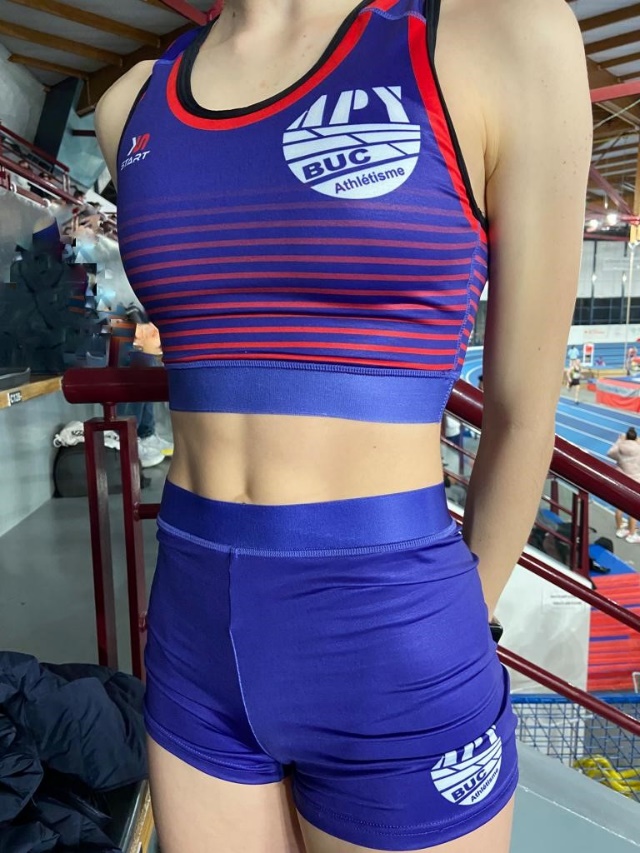 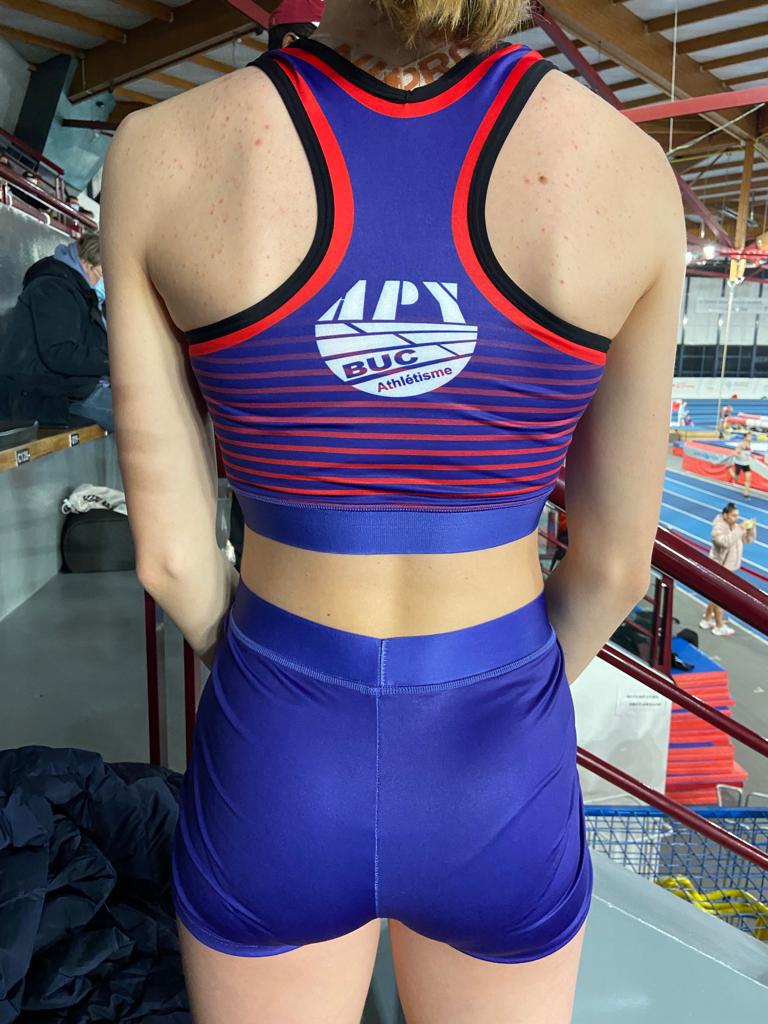 Contacter Philippe Carré : 06.08.03.88.66COUPE-VENT CLUB : 35 €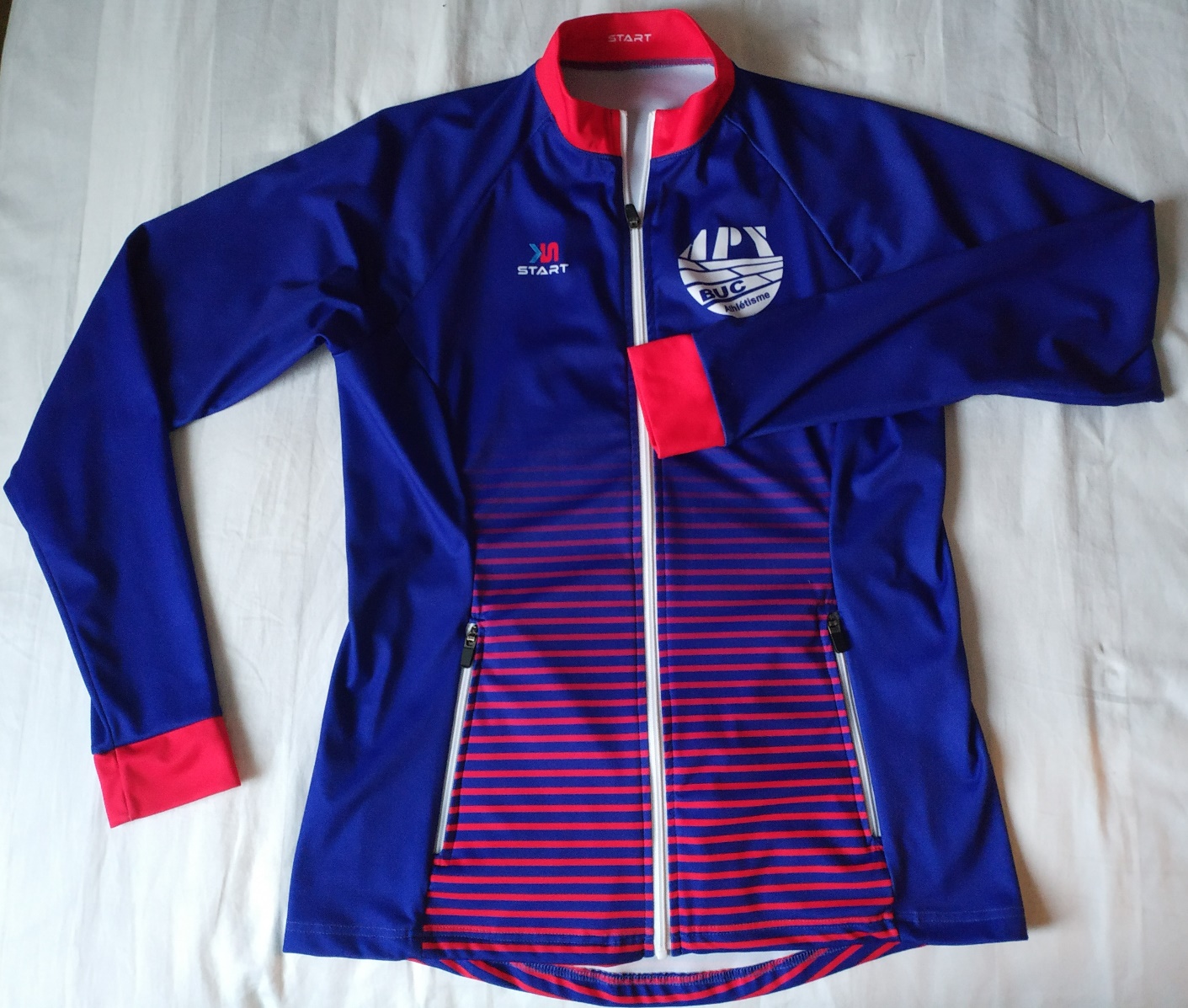 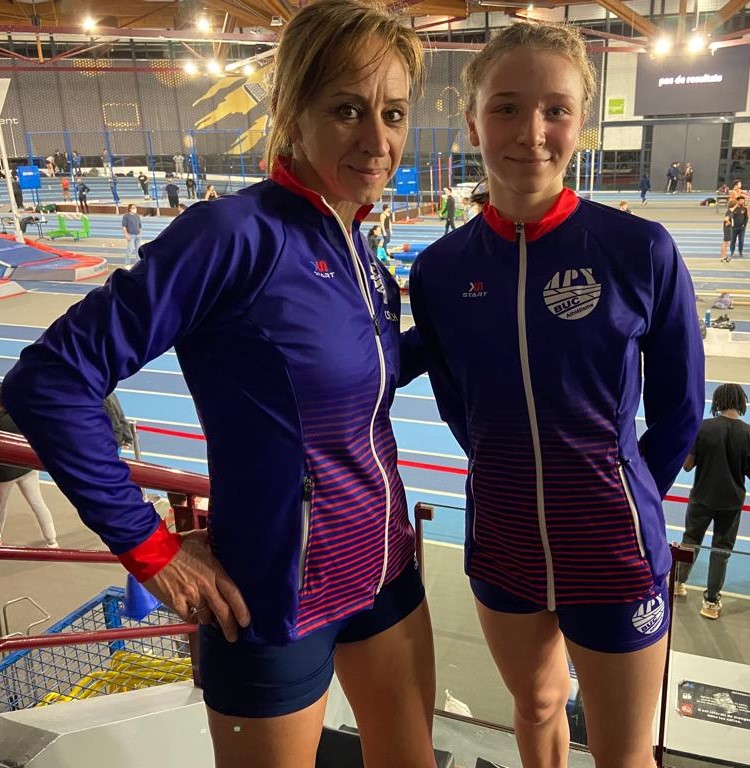 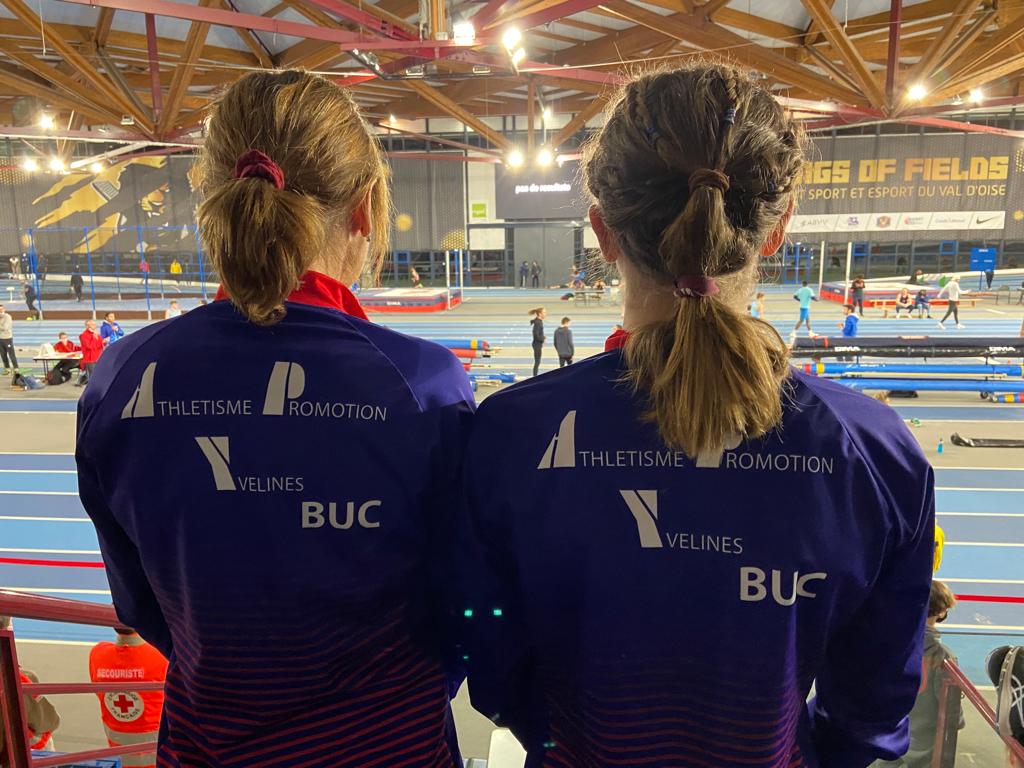 